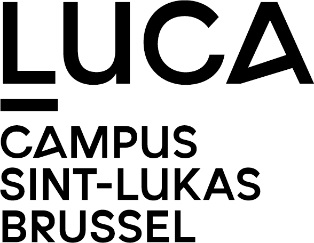 MASTERPROEF MASTER PROJECTMaster Fotografie/Grafisch Ontwerp Media & Information DesignMaster Photography/Graphic Design Media & Information DesignMet dit voorstel toon je als geïnteresseerde masterstudent aan dat je kan reflecteren over je eigen werk/praktijk en plaats als kunstenaar in het ruimere kunstenveld. Je toont tevens aan een potentieel concept te kunnen voorleggen, dat mogelijk verder ontwikkeld kan worden tijdens de masteropleiding.  > Je vult het document hieronder aan en laadt het op in je online MTA-dossier bij de desbetreffende vraag.With this proposal you illustrate as a master candidate that you are able to reflect on your own work and place as an artist in the broader art field. You also demonstrate that you can present a potential concept, that might be further developed during the master program.> You fill In the document below and load It up In your online MTA dossier at the relevant question.Naam/Name: …Atelier (vb. Fotografie/i.e. Photography): …Datum/Date: …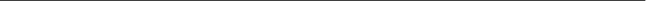 Werktitel masterproef / Working title master projectAntwoord/answer: …Beknopte omschrijving van de masterproef (max. 100 woorden) / Brief description of the master project (max. 100 words)Antwoord/answer: …Probleemstelling en/of concept van de masterproef / Definion of the problem and/or concept of the master projectFormuleer duidelijk de vraagstelling en/of de uitgangspunten van het project en de door jou beoogde doelstellingen. Maak duidelijk hoe scriptie en praktijkproef zich tot elkaar zouden verhouden. (max. 1200 woorden) Clearly formulate the line of questioning and/or the point of departure for the project and your objectives. Clarify the relation and proportion between thesis and practical project. (max. 1200 words)Antwoord/answer: …Situering van het project binnen de eigen praktijk / Positioning of the project within your own artistic practiceFormuleer hoe je masterproef zich situeert binnen de eigen praktijk, vanwaar de vraagstelling en/of de uitgangspunten komen en wat je masterproef voor je praktijk zou moeten betekenen. (max. 600 woorden)Express how the master project positions itself within your artistic practice, where the idea for the concept originated and what the master project should mean for your artistic practice. (max. 600 words)Antwoord/answer: …Situering van het project binnen het werkveld / Positioning of the project within the field of contemporary artFormuleer hoe je masterproef zich situeert binnen je werkveld. Ken je verwante creaties? Wat zijn inspiratiebronnen? Hoe zou je masterproef zich hiervan onderscheiden? (max. 600 woorden)Describe how the master project positions itself within the field of contemporary art. Do you know of similar creations? Where does your inspiration come from? How would your project differ from this? (max. 600 words)Antwoord/answer: …Werkmethodes / Working methodBeschrijf hier gedetailleerd het proces en de werkmethodes die je wenst te hanteren voor het tot stand komen van je masterproef. Beschrijf dit in algemene zin en specificeer voor praktijkproef en scriptie. (max. 800 woorden) Describe in detail the process and the procedures you wish to follow for the creation of your project. Describe the general outline and specify for practical project and thesis. (max. 800 words)- 	Praktijkproef / Practical project: …-	Scriptie / Thesis: …Vooropgestelde planning  / Proposed timetableWerk een gedetailleerde en realistische planning uit waarin het proces en de werkmethodes duidelijk terug te vinden zijn.Elaborate a detailed and realistic timetable that clearly states the processes and procedures. Antwoord/answer: …